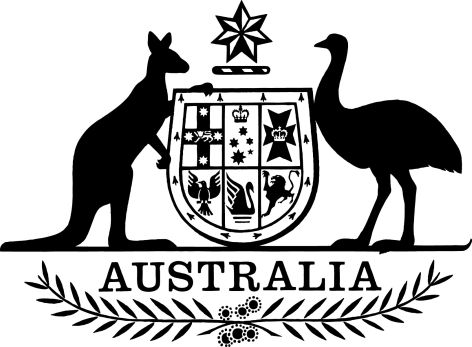 National Redress Scheme for Institutional Child Sexual Abuse Amendment (2022 Measures No. 7) Declaration 2022I, Amanda Rishworth, Minister for Social Services, make the following Declaration.Dated 14 December 2022Amanda RishworthMinister for Social ServicesContents1  Name	12  Commencement	13  Authority	14  Schedules	1Schedule 1—Amendments	1National Redress Scheme for Institutional Child Sexual Abuse Declaration 2018	11  Name		This instrument is the National Redress Scheme for Institutional Child Sexual Abuse Amendment (2022 Measures No.7) Declaration 2022.2  Commencement	(1)	Each provision of this instrument specified in column 1 of the table commences, or is taken to have commenced, in accordance with column 2 of the table. Any other statement in column 2 has effect according to its terms.Note:	This table relates only to the provisions of this instrument as originally made. It will not be amended to deal with any later amendments of this instrument.	(2)	Any information in column 3 of the table is not part of this instrument. Information may be inserted in this column, or information in it may be edited, in any published version of this instrument.3  Authority		This instrument is made under the National Redress Scheme for Institutional Child Sexual Abuse Act 2018.4  Schedules		Each instrument that is specified in a Schedule to this instrument is amended or repealed as set out in the applicable items in the Schedule concerned, and any other item in a Schedule to this instrument has effect according to its terms.Schedule 1—AmendmentsNational Redress Scheme for Institutional Child Sexual Abuse Declaration 2018Section 11 (at the end of the table)Add:Subsection 15(1) (table item 35, column 1)Omit “All Sisters of the Good Samaritan institutions as at paragraphs (a) - (d) and (f) - (ay) of Item 59 of the Table in Schedule 1 to this instrument” and insert “All Sisters of the Good Samaritan institutions as at Item 59 of the Table in Schedule 1 to this instrument”.Subsection 15(1) (table item 233, column 1)Omit “paragraphs (a) – (d) of”.Subsection 15(1) (table item 234, column 1)Omit “paragraph (a) of”. Subsection 15(1) (table item 235, column 1)Omit “paragraph (a) of”.Subsection 15(1) (table item 236, column 1)Omit “paragraphs (a) and (b) of”.Subsection 15(1) (table item 237, column 1)Omit “paragraphs (a) and (b) of”.Subsection 15(1) (table item 70)Omit.Subsection 15(1) (at the end of the table) Add:Section 17Omit “(f)  Queensland.” and insert:(f)  Queensland; and (g)  Western Australia. Schedule 1 (table item 19, column 1)After paragraph (aj), insert:(ak)	Franciscan Missionaries of the Divine Motherhood Australia IncorporatedSchedule 1 (table item 139, column 1)Omit:(c)	United Pentecostal Church of Lynbrook IncSchedule 1 (table item 140, column 1)Omit:(be)	ImagineNations Church Darwin(ro)	Good News CompanySchedule 1 (table item 154)Omit.Schedule 1 (at the end of the table)Add:Commencement informationCommencement informationCommencement informationColumn 1Column 2Column 3ProvisionsCommencementDate/Details1.  Sections 1 to 4 and anything in Schedule 1 not elsewhere covered by this tableThe day after this instrument is registered.2. Schedule 1, items 1 and 9Immediately after the commencement of the provisions covered by table item 1.156The Australian Capital Territory Cricket Association institutions as at paragraphs (b) and (c) of Item 635 of the Table in Schedule 1 to this InstrumentAustralian Capital Territory Cricket Association157The Society of Sponsors Incorporated (also known as Time for Kids Incorporated) institution as at Item 636 of the Table in Schedule 1 to this InstrumentRelationships Australia South Australia Limited158The National Spiritual Assembly of the Baha'is of Australia Incorporated institutions as at paragraph (ch) of Item 638 of the Table in Schedule 1 to this InstrumentNational Spiritual Assembly of the Baha'is of Australia Incorporated159The The New Apostolic Church (Australia) Pty. Limited institution as at paragraph (b) of Item 639 of the Table in Schedule 1 to this InstrumentThe New Apostolic Church (Australia) Pty. Limited160The Portside Christian College Inc institution as at paragraph (b) of Item 640 of the Table in Schedule 1 to this InstrumentPortside Christian College Inc238The Australian Capital Territory Cricket Association institutions as at paragraph (a) of Item 635 of the Table in Schedule 1 to this InstrumentAustralian Capital Territory Cricket Association239The National Spiritual Assembly of the Baha'is of Australia Incorporated institutions as at paragraphs (a) to (cg) of Item 638 of the Table in Schedule 1 to this InstrumentNational Spiritual Assembly of the Baha'is of Australia Incorporated240The The New Apostolic Church (Australia) Pty. Limited institution as at paragraph (a) of Item 639 of the Table in Schedule 1 to this InstrumentThe New Apostolic Church (Australia) Pty. Limited241The Portside Christian College Inc institution as at paragraph (a) of Item 640 of the Table in Schedule 1 to this InstrumentPortside Christian College Inc628Campbelltown District Netball Association Incorporated629Roseberry Community Services Ltd630West Australian Football Commission Inc.631Townsville Aboriginal and Torres Strait Islander Corporation for Health Services632Mallee Family Care Ltd633Country Women’s Association of New South Wales634Bedford Gospel Chapel Inc635Australian Capital Territory Cricket AssociationAustralian Capital Territory Cricket AssociationFederal Capital Territory Cricket Association, as in existence from 1927 to 1946Australian Capital Territory Cricket Association, as in existence from 1946 to 3 August 1980636Society of Sponsors Incorporated (also known as Time for Kids Incorporated)637Softball Australia LimitedSoftball Australia LimitedSoftball Queensland IncSoftball Victoria Inc638National Spiritual Assembly of the Baha'is of Australia IncorporatedNational Spiritual Assembly of the Baha’is of Australia Incorporated ABN 71 174 672 086The Spiritual Assembly of the Baha'is of the ACT Incorporated ABN 65 991 714 394The Spiritual Assembly of the Baha'is of Adelaide Hills ABN 70 750 438 749The Spiritual Assembly of the Baha'is of Albany ABN 20 516 732 622The Spiritual Assembly of the Baha'is of Albury Ltd ABN 59 311 056 446The Spiritual Assembly of the Baha'is of Alexandrina  ABN 99 623 680 068The Spiritual Assembly of the Baha'is of Ballarat  ABN 89 338 228 166The Spiritual Assembly of the Baha'is of Ballina Shire ABN 54 899 827 691The Spiritual Assemble of the Baha'is of Banyule ABN 34 653 054 199The Spiritual Assembly of the Baha'is of Bayside ABN 87 390 876 316The Spiritual Assembly of the Baha'is of Bayside NSW  ABN 13 182 073 023The Spiritual Assembly of the Baha'is of Bayswater ABN 89 507 410 604The Spiritual Assembly of the Baha'is of Belmont ABN 75 863 813 678The Spiritual Assembly of the Baha'is of Blacktown ABN 59 774 484 161The Spiritual Assembly of the Baha'is of the Blue Mountains ABN 87 221 996 348The Spiritual Assembly of the Baha'is of the City of Boroondara Limited ABN 86 005 568 507The Spiritual Assembly of the Baha'is of Brimbank ABN 36 277 941 335The Spiritual Assembly of the Baha'is of the City of Brisbane ABN 74 620 255 724The Spiritual Assembly of the Baha'is of Bunbury Incorporated ABN 34 544 912 342The Spiritual Assembly of the Baha'is of Burnside Incorporated  ABN 21 513 575 354The Spiritual Assembly of the Baha'is of Camden ABN 39 613 841 997The Spiritual Assembly of the Baha'is of the City of Campbelltown, NSW, Limited  ABN 29 001 641 738The Spiritual Assembly of the Baha'is of Canning Inc ABN 77 442 956 922The Spiritual Assembly of the Baha'is of Canterbury-Bankstown ABN 68 337 392 848The Spiritual Assembly of the Baha'is of Central Coast ABN 62 389 524 703The Spiritual Assembly of the Baha'is of the City of Parramatta Ltd ABN 93 001 645 692The Spiritual Assembly of the Baha'is of Cockburn ABN 36 595 985 826The Spiritual Assembly of the Baha'is of Coffs Harbour ABN 25 404 098 402The Spiritual Assembly of the Baha'is of Cumberland ABN 36 802 384 156The Spiritual Assembly of the Baha'is of Darwin Incorporated ABN 54 351 597 237The Spiritual Assembly of the Baha'is of East Fremantle ABN 29 932 081 168The Spiritual Assembly of the Baha'is of Fairfield ABN 19 670 364 464The Spiritual Assembly of the Baha'is of Fraser Coast ABN 57 760 514 98The Spiritual Assembly of the Baha'is of Glen Eira Limited ABN 44 005 294 986The Spiritual Assembly of the Baha'is of Gosnells ABN 69 614 626 542The Spiritual Assembly of the Baha'is of Greater Bendigo ABN 34 926 842 705The Spiritual Assembly of the Baha'is of Greater Geelong ABN 83 230 419 579The Spiritual Assembly of the Baha'is of Hobart Limited ABN 21 009 512 430The Spiritual Assembly of the Baha'is of Holdfastbay Incorporated ABN 72 632 427 353The Spiritual Assembly of the Baha'is of Hornsby Ltd ABN 18 001 587 435The Spiritual Assembly of the Baha'is of Hunters Hill ABN 73 088 313 670The Spiritual Assembly of the Baha'is of Ipswich ABN 91 497 405 040The Spiritual Assembly of the Baha'is of Joondalup ABN 26 018 271 009The Spiritual Assembly of the Baha'is of Kingborough ABN 22 887 374 596The Spiritual Assembly of the Baha'is of Knox ABN 84 491 425 890The Spiritual Assembly of the Baha'is of Kuring-gai Limited ABN 88 001 119 526The Spiritual Assembly of the Baha'is of Kwinana ABN 32 782 565 091The Spiritual Assembly of the Baha'is of Lane Cove ABN 52 346 322 465The Spiritual Assembly of the Baha'is of Launceston ABN 90 253 293 234The Spiritual Assembly of the Baha'is of Lismore ABN 19 495 615 124The Spiritual Assembly of the Baha'is of Logan City  ABN 54 239 124 757The Spiritual Assembly of the Baha'is of MacKay ABN 54 551 857 210The Spiritual Assembly of the Baha'is of Marion ABN 35 452 965 379The Spiritual Assembly of the Baha'is of Melville Incorporated ABN 37 562 902 077The Spiritual Assembly of the Baha'is of Mitcham Incorporated ABN 35 796 546 612The Spiritual Assembly of the Baha'is of Monash ABN 37 562 902 077The Spiritual Assembly of the Baha'is of Moreton Bay Region ABN 50 074 476 310The Spiritual Assembly of the Baha'is of Mosman Park ABN 96 105 696 600The Spiritual Assembly of the Baha'is of Mundaring ABN 15 206 376 093The Spiritual Assembly of the Baha'is of Nedlands ABN 83 435 401 609The Spiritual Assembly of the Baha'is of Northern Beaches Ltd ABN 38 001 092 593The Spiritual Assembly of the Baha'is of Onkaparinga Incorporated ABN 36 988 965 934The Spiritual Assembly of the Baha'is of Playford Inc. ABN 88 506 616 027The Spiritual Assembly of the Baha'ís of Randwick Limited ABN 36 001 092 584The Spiritual Assembly of the Baha'ís of Redlands ABN 99 070 975 466The Spiritual Assembly of the Baha'ís of Rockhampton ABN 25 011 337 177The Spiritual Assembly of the Baha'ís of Ryde Ltd ABN 34 001 092 575The Spiritual Assembly of the Baha’ís of South Perth Incorporated ABN 30 959 979 814The Spiritual Assembly of the Baha’ís of Stirling Incorporated ABN 66 040 026 087The Spiritual Assembly of the Baha'ís of Stonnington Ltd ABN 75 005 587 093The Spiritual Assembly of the Baha'ís of Subiaco Incorporated ABN 43 108 280 721The Spiritual Assembly of the Baha'ís of Sutherland Limited ABN 21 000 201 436The Spiritual Assembly of the Baha'ís of Tea Tree Gully Incorporated ABN 15 004 154 760The Spiritual Assembly of the Baha'ís of Toowoomba ABN 19 522 746 197The Spiritual Assembly of the Baha'ís of Townsville ABN 61 679 932 233The Spiritual Assembly of the Baha'ís of Wagga Wagga ABN 46 243 640 812The Spiritual Assembly of the Baha'ís of Wanneroo Incorporated ABN 37 416 060 557The Spiritual Assembly of the Baha'ís of Whittlesea ABN 72 422 961 498The Spiritual Assembly of the Baha'ís of Willoughby ABN 94 893 864 618The Spiritual Assembly of the Baha'ís of Wingecarribee ABN 57 802 431 506The Spiritual Assembly of the Bahaís of Yarra Ranges ABN 96 170 304 478Baha'i Council for Queensland ABN 71 174 672 086Baha'i Council for South-Eastern Australia ABN 71 174 672 086Baha'i Council for Western and Central Australia ABN 71 174 672 086Any group or association of the Bahá'í community members recognised by the National Spiritual Assembly of the Bahá'ís of Australia, including any elected institution and agencies appointed by these elected institutions, which are or were, at the relevant time, subject to the authority of the National Spiritual Assembly of the Bahá'ís of AustraliaAny defunct part or parts of the Bahá'í community recognised as such by the National Spiritual Assembly of the Bahá'ís of Australia, including any defunct institution or agency which was, at the relevant time, subject to the authority of the National Spiritual Assembly of the Bahá'ís of Australia639The New Apostolic Church (Australia) Pty. LimitedThe New Apostolic Church (Australia) Pty. Limited The New Apostolic Church (Australia) Pty Ltd640Portside Christian College IncPortside Christian College IncTrinity Christian School641Foundations Care Ltd